        Тематический блок«Мой организм,мои помощники,моёздоровье»сроки реализации:с 6 по 19 октября.Задачи: Формировать первичные представления о себе,о принадлежности других людей,к определённому полу.Формировать культурно-гигиенические навыки и представления очастях тела и лица. Воспитывать стремлениевести здоровый образ жизни. 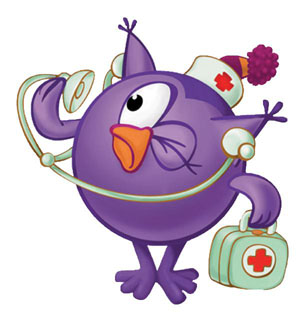 